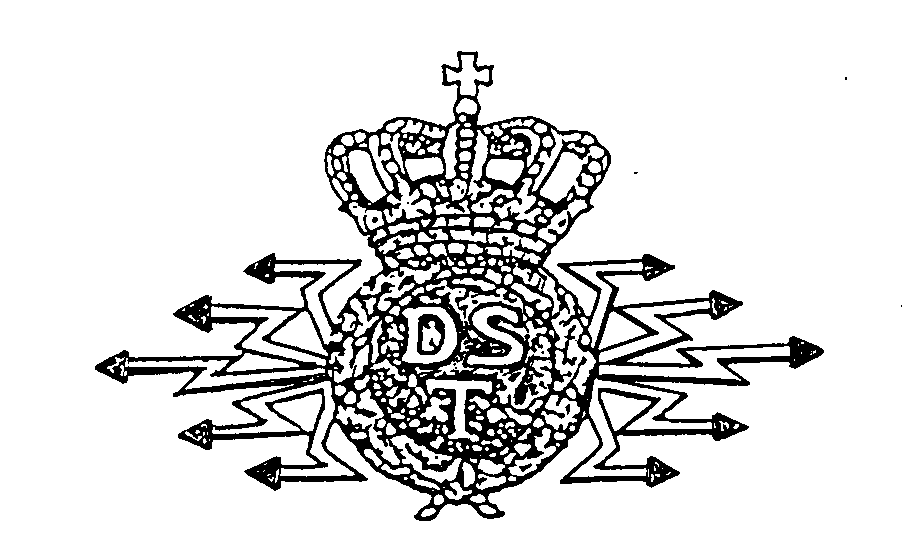 FORENING AF TELEPENSIONISTER							Århus d. 3. marts 2015.Foreningen holder generalforsamling i lokalerne i Stavangergade   TIRSDAG den 7. april 2015 kl. 11.00. Lokalerne er åbne fra kl. 10.30. Generalforsamlingen holdes kl. 11.00. Efter generalforsamlingen er foreningen vært ved en beskeden frokost. Vi vil derfor gerne have tilmelding senest d. 27. marts til et bestyrelsesmedlem.Dagsorden ifølge vedtægterne:Valg af dirigentBestyrelsens  beretningRegnskab/Budget samt fastsættelse af kontingent Indkomne forslag   (skal fremsættes senest den 1. april 2015)Valg til bestyrelsen. På valg er Peter Larsen og Peter Thomsen.Valg af bestyrelsessuppleanter. På valg er Palle Aaskoven, Tove Olesen og  Hans KockValg af revisor. På valg er Teddie Jensen Valg af revisorsuppleant. På valg er Kirsten MadsenEventueltMedlemsmøder i resten af 2015:April:     Tirsdag den 7.4 i Århus (fælles generalforsamling) og mandag den               13.4 i AalborgMaj:       Tirsdag d. 5.5 i Århus og mandag d.11.5 i AalborgJuni:       Lokaludflugt i Århus til Skovlunden  den 2.Juli :       Ingen møderAugust:   Århus: vi planlægger en lokaludflugt. Aalborg mandag den 10.8. Sept.:      Fælles sommerudflugt: Tirsdag den 1.9 som Aalborg skal arrangere i år. Oktober:  Tirsdag d. 6.10 i Århus og Mandag d. 12.10 i AalborgNovember: Tirsdag d. 3.11 i Århus og Mandag d. 9.11 i AalborgDecember (julefrokost) Tirsdag d. 1.12 i Århus og mandag den 7.12 i Aalborg.Aalborg har sikkert også gang i noget lokalt så her kommer besked fra Peter Thomsen.Med venlig hilsenPå bestyrelsens vegneIe HaldBestyrelsen består af: Ie Hald, Peter Thomsen, Aage Larsen, Aage Jonassen og Peter Larsen.Suppleanter: Tove Olesen, Palle  Aaskoven, Hans Kock.  Revisor: Teddie Ingemann Jensen. Revisorsuppleant: Kirsten MadsenLokaleadresse i Århus: Stavangergade 10, 8200 Århus N.Lokaleadresse i Aalborg: Postmestervej 1, Rustenborg, 9000 Aalborg.Hjemmeside: www.telepensionister.dk